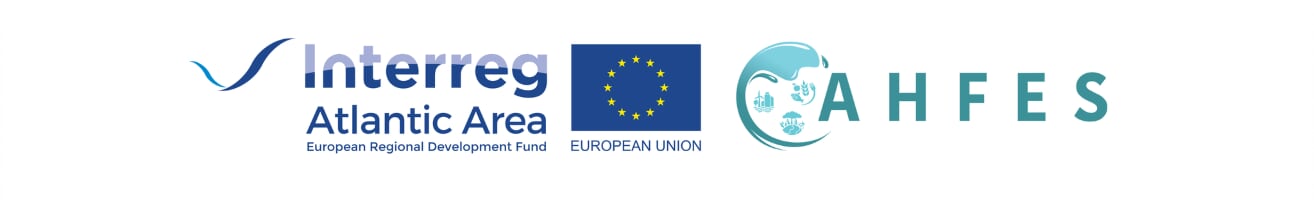 NOMBRE DE LA EMPRESA :   : NOMBRE DEL PRODUCTO : :CÓDIGO DE REFERENCIA DEL PRODUCTO :MODELO DE ENVASE RECOPILADO POR :  FECHA DE RECOPILACIÓN DEL MODELO DE ENVASE:MODELO DE ENVASE VERIFICADO POR :FECHA DE VERIFICACIÓN DEL MODELO DE ENVASE:MODELO DE ENVASE DISPONIBLE PARA DISEÑO GRÁFICO POR:FECHA DE ENTREGA DEL MODELO DE ENVASE:DISEÑO O IMPRESIÓN DEL MODELO DE ENVASE DISPONIBLE POR :DEVOLVER EL BORRADOR DEL DISEÑO GRÁFICO A :Redacción requerida del texto del modelo de envase Documentos de referencia/fuente de informaciónVerificación modelo de envase Marca/ Nombre de la gamaTítulo del producto principalDescriptor secundario o subdescriptor   Título legal  Declaraciones de marketing  Asegúrese de que las declaraciones realizadas sobre el producto, los ingredientes o el proceso de producción sean VERDADERAS y PRECISASIndique cualquier declaración de procedencia o de materia prima que se requiera  Por ejemplo, aceite de oliva español, leche galesa, limón siciliano.Indique los logotipos, banderas e iconos de origen necesarios (p. ej., bandera nacional, IGP, ecológico o vegano).Peso o volumen del producto Indique si se requiere la marca electrónica (normas de envasado de peso medio)Tamaño de la porción o declaración de que el paquete sirve para "x" personas  (si se requiere)Indique el tamaño y la ubicación de la zona de impresión necesariaInstrucciones de almacenamiento  (Incluyendo las temperaturas de almacenamiento, las condiciones de almacenamiento y las instrucciones de descongelación, si procede)Declaraciones de almacenamiento / Destellos / Iconos, por ejemplo, adecuado para la congelación en el hogar (Indique en qué cara del envase debe aparecer)Indique las instrucciones de uso necesarias  Declaración de ingredientes, incluyendo los porcentajes de todos los ingredientes que requieren la declaración de la QUIDConfirmar los alérgenos que se exigen en negrita o resaltados de otro modo para el cumplimiento de la FIRDeclaración de alérgenos en el formato correctoIndique cualquier declaración de alérgenos que se requiera (por ejemplo producido en una fábrica que manipula frutos secos)Se requiere una declaración de "libre de"Por ejemplo, sin gluten, sin productos lácteos, sin ingredientes artificiales, etc.Declaraciones o logotipos "apto para" requeridos  p. ej., vegetarianos/vegetarianos/sociedad de celíacosInformación nutricional Indicar si se requiere en formato de tabla o lineal Incluya información por porción / tamaño de la poción si es necesarioEsquema nutricional de la parte delantera del envase (por ejemplo, semáforo/ABCDE)  Indique las cifras y los colores requeridos/que deben resaltarse Incluya el tamaño de la porción si se va a utilizar en el envaseDeclaraciones nutricionales/ destellos/ iconos Por ejemplo: Alto contenido en x / Una fuente de xDeclaraciones de peligro / Advertencias importantes  (por ejemplo, puede contener huesos/contiene piedras/contiene alcohol)Número de código de barrasInformación sobre la dirección de la empresaInformación de contacto del sitio web o de las redes socialesInformación sobre el reciclaje de todos los componentes relevantes del envaseFotografía del envase    Firma de la persona que origina la información del modelo de envaseFirma de la persona que verifica la información del modelo de envase